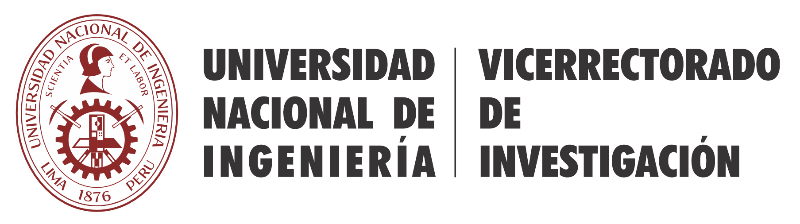 ANEXO 1: SOLICITUD DE PRESENTACIÓNLima        de             del 2023Señor DoctorARTURO FERNANDO TALLEDO CORONADOVICERRECTORADO DE INVESTIGACIÓN UNIVERSIDAD NACIONAL DE INGENIERIADe mi consideración:Tengo el agrado de dirigirme a usted, en mi condición de egresado de la UNI en el año ……:  Presento la tesis titulada: ……………………………………………………………………………………………….……………………………………………………………………………………………….……………………………………………………………………………………………….al Concurso de tesis profesionales con mejores propuestas de aplicación práctica para resolver los problemas del país, de los gobiernos locales y la empresa privada, de la Universidad Nacional de Ingeniería 2023, Sin otro particular, quedo de usted.Atentamente,NOMBRE Y AELLIDOSFirma:Código: Teléfono:Correo-e:Facultad:Escuela: